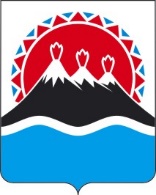 П О С Т А Н О В Л Е Н И ЕПРАВИТЕЛЬСТВАКАМЧАТСКОГО КРАЯ_____________________№__________                    г. Петропавловск – КамчатскийПРАВИТЕЛЬСТВО ПОСТАНОВЛЯЕТ:Внести в приложение к постановлению Правительства Камчатского края от 01.08.2017 № 318-П «Об утверждении Порядка предоставления субсидий из краевого бюджета специализированным организациям по привлечению инвестиций и работе с инвесторами в Камчатском крае в целях финансового обеспечения затрат, связанных с осуществлением ими отдельных функций и полномочий по привлечению инвестиций и работе с инвесторами в Камчатском крае» следующие изменения:часть 2 изложить в следующей редакции:«2. Субсидии предоставляются Министерством инвестиций и предпринимательства Камчатского края (далее – Министерство) в пределах бюджетных ассигнований, предусмотренных законом о краевом бюджете на соответствующий финансовый год, и лимитов бюджетных обязательств, утвержденных в установленном порядке Министерству.»;в пункте 1 части 4 слово «банкротства,» заменить словами «в отношении их не введена процедура банкротства, деятельность получателя субсидии не приостановлена в порядке, предусмотренном законодательством Российской Федерации,»;в части 5:в абзаце первом слово «Агентство» заменить словом «Министерство»;в пункте 1 слово «Агентством» заменить словом «Министерством»;в части 6:в абзаце первом слово «Агентство» заменить словом «Министерство»;в пункте 1 слово «Агентством» заменить словом «Министерством»;в части 7 слово «Агентство» заменить словом «Министерство»;в части 8 слово «Агентство» заменить словом «Министерство»;в пункте 5 части 9 слово «Агентству» заменить словом «Министерству»;в части 10 слово «Агентство» заменить словом «Министерство»;часть 11 изложить в следующей редакции:«11. В случае принятия решения о предоставлении субсидии Министерство в течение 3 рабочих дней со дня принятия такого решения издает приказ о предоставлении субсидии получателю субсидии и заключает с получателем субсидии Соглашение в соответствии с типовой формой, установленной Министерством финансов Камчатского края.»;в пункте 1 части 12 слово «Агентством» заменить словом «Министерством»;в части 13 слово «Агентством» заменить словом «Министерством»;часть 14 изложить в следующей редакции: «14. Размер субсидии в целях финансового обеспечения затрат, указанных в части 1 настоящего Порядка, определяется Министерством на основании документов, указанных в части 5 настоящего Порядка, но не более объема бюджетных ассигнований, предусмотренных законом о краевом бюджете на соответствующий финансовый год и лимитов бюджетных обязательств, утвержденных в установленном порядке Министерству.»;часть 15 изложить в следующей редакции:«15. Размер субсидии в целях возмещения затрат, указанных в части 1 настоящего Порядка, определяется Министерством на основании документов, указанных в части 6 настоящего Порядка, по фактически понесенным затратам, но не более объема бюджетных ассигнований, предусмотренных законом о краевом бюджете на соответствующий финансовый год и лимитов бюджетных обязательств, утвержденных в установленном порядке Министерству.»;часть 17 изложить в следующей редакции:«17. Министерство перечисляет субсидию на расчетный счет получателя субсидий, реквизиты которого указаны в заявке на предоставление субсидии, в течение 7 рабочих дней со дня издания приказа о представлении субсидии.»;в части 18 слово «Агентство» заменить словом «Министерство»;в части 19 слово «Агентство» заменить словом «Министерство»;в части 20 слова «Агентства в течение 20 рабочих дней со дня получения уведомления Агентства» заменить словами «Министерства в течение 20 рабочих дней со дня получения уведомления Министерства».Настоящее постановление вступает в силу через 10 дней после дня его официального опубликования.СОГЛАСОВАНО:Исп.Лескина Оксана ВадимовнаТел. 20-18-67Министерство инвестиций и предпринимательства Камчатского краяПояснительная запискак проекту постановления Правительства Камчатского края«О внесении изменений в приложение к постановлению Правительства
Камчатского края от 01.08.2017 № 318-П «Об утверждении Порядка 
предоставления субсидий из краевого бюджета специализированным 
организациям по привлечению инвестиций и работе с инвесторами в 
Камчатском крае в целях финансового обеспечения затрат, связанных с 
осуществлением ими отдельных функций и полномочий по привлечению 
инвестиций и работе с инвесторами в Камчатском крае»Настоящий проект постановления Правительства Камчатского края разработан в связи с образованием Министерства инвестиций и предпринимательства Камчатского края в результате реорганизации в форме слияния Агентства инвестиций и предпринимательства Камчатского края и Агентства приоритетных проектов развития Камчатского края.Также предлагается скорректировать подпункт «б» пункта 1 части 5 Порядка, приведя формулировку в соответствие с абзацем четвертым пункта «е» части 4 постановления Правительства РФ от 06.09.2016 № 887 «Об общих требованиях к нормативным правовым актам, муниципальным правовым актам, регулирующим предоставление субсидий юридическим лицам (за исключением субсидий государственным (муниципальным) учреждениям), индивидуальным предпринимателям, а также физическим лицам - производителям товаров, работ, услуг».Кроме того, с учетом введения дополнительных формальных процедур при перечислении бюджетных средств, в целях недопущения нарушения сроков, предлагается увеличить на два рабочих дня срок перечисления субсидии, при соразмерном уменьшении срока издания приказа и заключения соглашения о предоставлении субсидии. Реализация настоящего постановления Правительства Камчатского края не потребует дополнительных расходов краевого бюджета. Настоящий проект постановления Правительства Камчатского края не устанавливает новые и не изменяет ранее предусмотренные нормативными правовыми актами Камчатского края обязанности для субъектов предпринимательской и инвестиционной деятельности, а также не устанавливает, не изменяет и не отменяет ранее установленную ответственность за нарушение нормативных правовых актов Камчатского края, затрагивающих вопросы осуществления предпринимательской и инвестиционной деятельности, в связи с чем не подлежит проведению оценки регулирующего воздействия.Настоящий проект постановления Правительства Камчатского края размещен на Едином портале проведения независимой антикоррупционной экспертизы и общественного обсуждения проектов нормативных правовых актов Камчатского края для проведения независимой антикоррупционной экспертизы 06.05.2020 на срок до 15.05.2020.О внесении изменений в приложение к постановлению Правительства Камчатского края от 01.08.2017
№ 318-П «Об утверждении Порядка предоставления субсидий из краевого бюджета специализированным организациям по привлечению инвестиций и работе с инвесторами в Камчатском крае в целях финансового обеспечения затрат, связанных с осуществлением ими отдельных функций и полномочий по привлечению инвестиций и работе с инвесторами в Камчатском крае»Временно исполняющий обязанностиПредседателя Правительства – Первого вице-губернатораКамчатского краяА.О. КузнецовВрио Заместителя ПредседателяПравительства Камчатского краяД.А. КоростелёвВрио Министра инвестиций ипредпринимательства Камчатского краяО.В. ГерасимоваНачальник Главного правовогоуправления Губернатора и Правительства Камчатского краяС.Н. Гудин